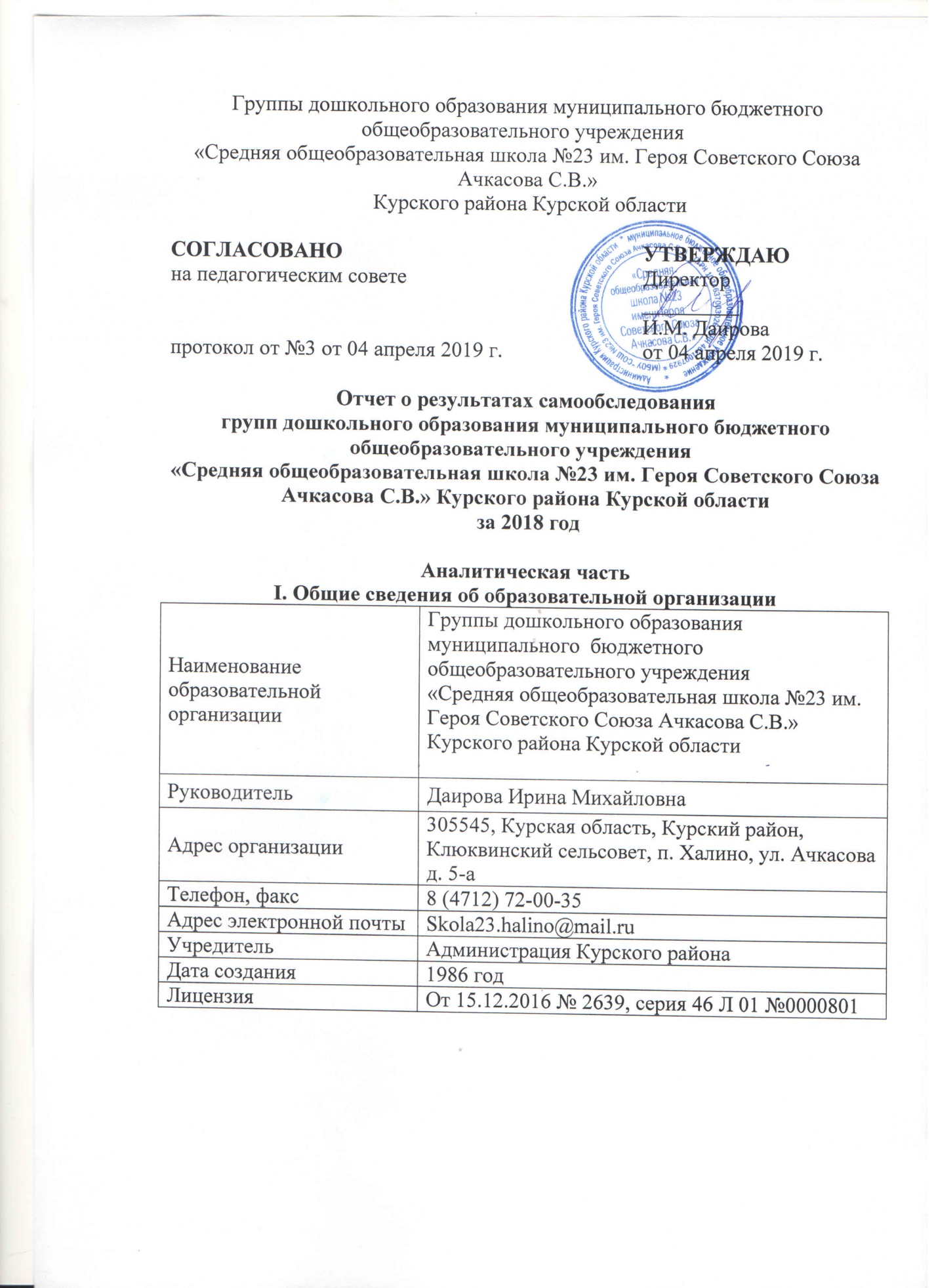 Система управления организациейУправление группами дошкольного образования осуществляется в соответствии с Законом Российской Федерации «Об образовании в Российской Федерации» от 29.12.2012 г. № 273, иными законодательными актами Российской Федерации,  Уставом, локальными актами учреждения.Формами самоуправления, обеспечивающими государственно-общественный характер управления, являются: общее собрание работников,  Педагогический Совет и Родительский Совет.Структура управления  отвечает современным требованиям, так как включает административные и общественные органы. Основу модели составляют четыре взаимосвязанных уровня всех участников педагогического процесса: директора, заместителей, педагогов, родителей детей, посещающих группы дошкольного образования. Такая модель представляет демократически централизованную систему с особым характером связей между субъектами (органами) управления. Эта модель управления определяет баланс задач всех органов управления со структурой целей, соответствие иерархических уровней задач и управленческих звеньев, оптимизацию соответствия задач, полномочий и ответственности органов управления.Созданная структура управления не является чем-то неподвижным, она меняется в связи с развитием дошкольного образовательного учреждения и может предопределять изменения в этом развитии.Оценка образовательной деятельностиСодержание образовательного процесса в группах дошкольного образования определяется основной образовательной программой дошкольного образования, которая разработана в соответствии с Федеральным государственным образовательным стандартом ДО к структуре основной образовательной программы дошкольного образования (приказ Минобрнауки России от 17.10. 2013 г. № 1155), с учётом Примерной основной образовательной программой ДО.Общее число воспитанников на начало учебного года – 118 детей. В группах дошкольного образования осваивают образовательную программу дошкольного образования в режиме полного дня (12 часов) – 118 человек. Детей с ограниченными возможностями здоровья в учреждении нет, дети, оставшиеся без попечения родителей отсутствуют.В учреждении  функционирует 5 групп общеразвивающей направленности.Возраст детей, посещающих  группы, от 2 до 7 лет.         Уровень развития детей анализируется по итогам педагогической диагностики. Формы проведения диагностики:− диагностические занятия (по каждому разделу программы);− диагностические срезы;− наблюдения, итоговые занятия.       Разработаны диагностические карты освоения основной образовательной программы дошкольного образования в каждой возрастной группе. Карты включают анализ уровня развития целевых ориентиров детского развития и качества освоения образовательных областей. Так, результаты качества освоения ООП воспитанниками на конец 2018 года выглядят следующим образом:Имеются 5 групповых помещений, состоящих из игровой, спальни, раздевалки и туалетной комнат. Оборудованы специальные кабинеты: методический, учителя-логопеда. Имеются: музыкальный и спортивный залы. Кроме того, оборудован медицинский блок, состоящий из кабинетов медсестры, процедурного кабинета. На территории  расположены 5 игровых площадок, спортивная площадка.В группах дошкольного образования был разработан режим дня, соответствующий виду учреждения: соответствие режима дня возрастным особенностям детей; включение в режим оздоровительных процедур, организация прогулок 2 раза в день с учетом климатических условий; дневной сон; организация учебных занятий в соответствии с требованиями СанПин 2.4.1.2660-10 к образовательной нагрузке. Режим дня соблюдается в соответствии с функциональными возможностями ребенка, его возрастом и состоянием здоровья, соблюдается баланс между разными видами активности детей (умственной, физической и др.), их чередование.Оценка функционирования внутренней системы оценки качества образованияВоспитание и обучение дошкольников в учреждении  осуществляется на основе основной общеобразовательной программы под редакцией Т.Н. Дороновой «Радуга».Программа определяет содержание и организацию образовательного процесса  для детей групп общеразвивающей направленности и обеспечивает формирование у детей общей культуры, развитие физических, интеллектуальных и личностных качеств, формирование предпосылок учебной деятельности, обеспечивающих социальную успешность, сохранение и укрепление здоровья детей.Содержание Программы образовательных областей обеспечивает разностороннее развитие личности, мотивации и способностей детей в различных видах деятельности в образовательных областях: физическое развитие, социально-коммуникативное развитие, познавательное развитие, речевое развитие и художественно-эстетическому развитие.Дидактический, методический материал   соответствует  реализуемой образовательной программе. Методическое обеспечение включает информационные и коммуникационные средства поддержки образовательной деятельности. При планировании воспитательно-образовательной работы педагоги самостоятельно дозируют объем образовательной нагрузки, не превышая  максимально допустимую нагрузку на ребенка по действующему СанПиН в организованных формах.Уровень готовности к обучению в школе детей подготовительных групп:С детьми подготовительных групп были проведены систематические занятия  по подготовке к школе. Данные занятия с детьми старшего дошкольного возраста представляет собой набор стратегий, направленных на достижение определенных целей:- развитие познавательных и психических процессов — восприятия, памяти, внимания, воображения;- развитие интеллектуальной сферы — мыслительных умений, наглядно-действенного, наглядно-образного, словесно-логического, творческого и критического мышления;- развитие эмоциональной сферы, введение ребенка в мир человеческих эмоций;- развитие коммуникативных умений, необходимых для успешного протекания процесса общения;- развитие личностной сферы — формирование адекватной самооценки, повышение уверенности в себе;- развитие волевой сферы — произвольности психических процессов, саморегуляции, необходимых для успешного обучения в школе;- формирование позитивной мотивации к обучению.Дети с удовольствием осваивали данную программу, благодаря чему показали высокие результаты по мониторингу.Из 21 выпускника, 15 выпускников (71%) готовы к школьному обучению (все компоненты имеют средний и высокий уровни), 6 человек (29%)– условно готовы. Анализ выполнения задач годового плана работы: Цель: создать благоприятные условия для развития детей в соответствии с их возрастными индивидуальными особенностями  в условиях реализации ФГОС ДО.       	      Задачи:1. продолжить работу по формированию привычки ЗОЖ и основам безопасности жизнедеятельности, внедрить в образовательный процесс культурные практики: ежедневный круг общения, социальные акции, проблемные педагогические ситуации;2. продолжить работу по созданию единого образовательного пространства «Детский сад - семья» с помощью разных форм взаимодействия, информировать родителей о значимости игры в жизни ребенка, вовлекать их в организацию игровой деятельности детей;3. систематизировать образовательный процесс в группе комбинированной направленности с учетом особенностей детей разных нозологических  групп. Для внедрения в образовательный процесс культурных практик были проведены следующие мероприятия:1. Педагогические часы «Особенности организации деятельности социально – коммуникативного развития в условиях ФГОС»; «Игра как средство социально – коммуникативного развития детей дошкольного возраста в условиях реализации ФГОС»;  2.Семинары практикумы: - «Игра как средство социально – коммуникативного развития детей дошкольного возраста»;- «Утренний круг общения как форма развития коммуникативных и временных представлений у детей дошкольного возраста»;3. Консультации  «Социально – коммуникативное развитие дошкольников посредством сказкотерапии»4. Дискуссия «Культурные практики»Для создания единого образовательного пространства «Детский сад - семья» были проведены следующие мероприятия:- Семинары-практикумы: «Приобщение детей к ЗОЖ через взаимодействие с родителями», «Ваша речь в ваших руках» по выполнению артикуляционной гимнастики, элементов самомассажа в домашних условиях (вторая младшая и средние группы);-  Ряд мастер-классов для родителей «Упражнения для коррекции нарушений осанки и плоскостопия» (группы компенсирующей направленности для детей с нарушениями опорно-двигательного аппарата - средняя, старшая, подготовительная), «Играем дома» (группы компенсирующей направленности), «Сюрприз для папы», «Познавательно-исследовательская деятельность дома»;  Родительские гостиные «Масленичная неделя традиции и обычаи», «Ребенок и музыка»; - Заседание методического объединения педагогических работников «Организация работы с родителями».Вывод: В результате поставленных задач педагоги овладели культурными практиками («Проблемные ситуации», «Социальные акции», «Ежедневный круг общения»). Вторая задача реализовывалась в рамках «Программы развития учреждения», в результате все педагоги приняли активное участие в создания единого образовательного пространства «Детский сад - семья». Поставленные задачи годового плана были реализованы.В 2018 году было организовано анкетирование родительской общественности об удовлетворенности качества образовательных услуг.Анкетирование  проходило  анонимно. В  тестировании  приняли  участие 60 человек. Анкета  содержала  следующие вопросы: С  удовольствием  ли  ребёнок  посещает  детский  сад?с удовольствием – 46 человек – 77%через силу – 1 человек  когда как – 13 человека – 22%Устраивает ли родителей работа  педагогов  в  группе?устраивает полностью – 57 человек – 95%устраивает частично – 2 человека – 3%не  устраивает совсем – 1 человекПолучают ли, по мнению  родителей, дети в детском  саду  знания  и  навыки культурного  поведения?получают – 58 человек – 97%получают,  но  недостаточно – 2 человека – 3%не получают ничего  нового – не ответил никто Свою  осведомлённость о работе  детского  сада  родители  считаютполной – 54 человека – 90%частичной – 5 человек – 8%полностью отсутствующей (или предпочитающие не иметь информации) – не  ответил  никтозатруднились  ответить – 1 человекРодители  приобретают  информацию  о  дошкольном  учреждении (допускалось  несколько  вариантов  ответов)из наглядной  агитации –12 человек – 20%со слов других  родителей – 23 человека – 38%от воспитателя – 56 человек – 93%от руководства – 11 человек – 18%Родители  хотели бы, чтобы в детском саду  (допускалось  несколько  вариантов  ответов)повысилась материальная  база – 29 человек – 48%изменилось отношение к детям – 1 человек возникло уважение к родителям – 1 человекповысилось качество воспитательно-образовательной работы – 4 человека – 6%проводилось бы больше  работы  с  родителями – 4 человека – 6%хотелось бы больше  знать о своём  ребёнке, его трудностях, успехах – 12 человек – 20%ничего  не  хотели  бы  изменить – 15  человек – 25%Достаточно  ли  ДОО  обеспечено  развивающими  игрушками,  игровым  оборудованием, позволяющим удовлетворить  интересы  ребёнкада – 34 человека – 57%нет – 10 человек – 17%затруднились  ответить – 16 человек – 27%Оснащён  ли участок  детского  сада  современным  и  разнообразным  оборудованием,  привлекательным  для  детей  и  обеспечивающим  оптимальную  двигательную  активность  каждого  ребёнкада – 40 человек – 67%нет – 13 человек – 22%затруднились  ответить – 7 человек – 12%Созданы ли условия для физического развития и укрепления здоровья  ребёнкада –  42  человека – 70%нет – 11 человек – 18%затруднились  ответить – 7 человек – 12%Родители  оценили  качество  проведения  утренников,  праздников и  развлечений  каквысокое – 50 человек – 83%среднее – 8 человек – 13%низкое – 1  человекзатруднились  ответить – 1 человек С интересом и пользой ли ребёнок  проводит  время  в  детском  саду,  привлекают  ли  его  к  участию  в организуемых  мероприятияхда – 59 человек – 98%нет – 1 человекИмеют ли возможность  родители  участвовать  в  принятии  решений  по  работе  детского  сада,  высказывать  своё  мнение  по  любому вопросуда – 41 человек – 68%нет – 3 человека – 5%затруднились  ответить – 16 человек – 27% У  родителей  также  была  возможность  добавить  свои  комментарии  и  предложения  по  работе  дошкольного  учреждения. Родители  высказывали  благодарность  воспитателям  и  нянечкам  своей  группы,  благодарили  за  их  работуВ  целом,  удовлетворённость  родителей   качеством  оказываемых  услуг  составляет  80%  (критерии: с удовольствием ли дети идут  в детский сад; удовлетворённость работой педагогов; получают ли дети новые знания; осведомлённость о работе сада; обеспеченность групп  развивающими  игрушками,  игровым  оборудованием; оснащённость  участков современным  и  разнообразным  оборудованием;   создание  условий  для  физического  развития  и  укрепления  здоровья;  польза  посещения  учреждения ля детей;   возможность  родителей  участвовать  в  принятии  решений).Учитывая результаты   тематического и оперативного контроля, результатов проведённого самоанализа, работе по инновационной деятельности, анализа уровня усвоения основной образовательной программы воспитанниками учреждения, а также исполнения внедрения ФГОС ДО, коллектив ставит перед собой следующие задачи:1.Продолжить работу по реализации ФГОС ДО;2. Реализация подпрограммы программы развития «Система работы с родителями»;3.Реализация подпрограммы программы развития «Дополнительное образование»;4.Работа по проекту «Социально-коммуникативная компетентность выпускника».V. Оценка кадрового обеспеченияВ группах дошкольного образования  работает 30 человек. Учреждение укомплектовано педагогическими работниками согласно штатному расписанию на  100%.Образовательный уровень педагогов представлен следующими показателями: В 2018 году педагогический коллектив состоял из 14 человек, из них: - воспитателей - 10;- специалистов – 3 человека (1 учитель – логопед, 1 руководитель физического воспитания, 1 музыкальный руководитель, 1- методист). Итоги аттестации педагогических работников в 2018 годуАттестация педагогов проводится в соответствии с планом, все педагоги, подавшие заявления успешно аттестованы. Количество педагогов, прошедших профессиональную переподготовку в 2018г. – 2 человека.Оценка учебно-методического и библиотечно-информационного обеспеченияГруппы дошкольного образования укомплектованы методическими и периодическими изданиями по всем входящим в реализуемую  основную образовательную программу модулям. Учебные издания, используемые при реализации образовательной программы дошкольного образования, определяются дошкольным учреждением, с учетом требований ФГОС ДО. Библиотечно-информационное обеспечение в 2018 году обновлялось в соответствии с новым законодательством и актуальными потребностями участников образовательных отношений, что позволяет педагогам эффективно планировать образовательную деятельность и совершенствовать свой образовательный уровень. В дальнейшем необходимо пополнять библиотечный фонд выходящими в печати новыми пособиями и методической литературой в соответствии с современными требованиями. Оценка материально-технической базыГруппы дошкольного образования находятся в отдельно стоящем двухэтажном здании, построенном по типовому проекту. Здание оборудовано системами холодного и горячего водоснабжения, канализацией. Отопление и вентиляция здания образовательного учреждения оборудованы в соответствии с санитарно-эпидемиологическими правилами и нормативами. Материально-технические условия, созданные в учреждении, соответствуют требованиям безопасности. В учреждении  имеется система видеонаблюдения (3 видеокамеры, монитор). Здание  оборудовано современной пожарно-охранной сигнализацией и тревожной кнопкой, что позволяет оперативно вызвать наряд охраны в случае чрезвычайной ситуации. Обеспечение условий безопасности  выполняется согласно локальным нормативно-правовым документам. Имеются планы эвакуации. Территория по всему периметру ограждена ограждением из сетки.  Структурными компонентами учреждения  являются: 1. Групповые помещения - 5 2. Музыкальный зал -1 3. Спортивный зал -1 4.Медицинский блок - 1 (кабинет, процедурная)  5.Кабинеты: кабинет заместителя директора  по УВР-1, кабинет завхоза и бухгалтера- 1,   кабинет учителя-логопеда - 1,  методический -1. 6. Прачечная 7. Пищеблок Территория включает: - 05 прогулочных участков для детей - 1 спортивная площадка.Материально-техническое обеспечение образовательного процесса Созданная в группах дошкольного образования  предметно-пространственная среда, соответствует современным требованиям,  способствующим оздоровлению и укреплению здоровья, отвечает интересам и потребностям детей, способствует всестороннему развитию, обеспечивает их психическое и эмоциональное благополучие, содержит условия для формирования у детей эстетического отношения к окружающему, интеллектуальных и художественно-творческих способностей. В каждой возрастной группе  созданы условия для самостоятельного активного и целенаправленного действия детей во всех видах деятельности: игровой, двигательной, изобразительной, театрализованной, конструктивной и т.д. Расположение мебели, игрового и другого оборудования отвечает требованиям техники безопасности, санитарно-гигиеническим нормам, принципам функционального комфорта, позволяет детям свободно перемещаться. Содержание предметно-пространственной среды периодически изменяется, варьируется, постоянно обогащается с ориентацией на поддержание интереса детей, на обеспечение «зоны ближайшего развития», на индивидуальные возможности детей. Созданы хорошие условия для физического воспитания детей с наличием авторских пособий,  спортивного оборудования. Среда, не только создает благоприятные условия жизнедеятельности ребенка, она служит также непосредственным организатором деятельности детей. Эти задачи решаются в центрах детской активности. Их количество и наполняемость зависят от возраста детей,  их интересов. Каждый центр активности имеет обязательный набор алгоритмов выполнения того или иного замысла ребенка. В каждом центре активности помещены правила работы в этом центре, разработанные педагогами и детьми.Предметно-пространственная среда организуется по принципу небольших полузамкнутых микропространств, для того чтобы избежать скученности детей и способствовать играм подгруппами в 3—5 человек. Все материалы и игрушки располагаются так, чтобы не мешать свободному перемещению детей, создать условия для общения со сверстниками. Имеются «уголки уединения», где ребенок может отойти от общения, подумать, помечтать. В группе созданы различные центры активности: — центр познания обеспечивает решение задач познавательно - исследовательской деятельности детей (развивающие и логические игры, речевые игры, игры с буквами, звуками и слогами; опыты и эксперименты); — центры творчества обеспечивает решение задач активизации творчества детей (режиссерские и театрализованные, музыкальные игры и импровизации, художественно-речевая и изобразительная деятельность); —центр сюжетно-ролевых игр обеспечивает организацию самостоятельных сюжетно-ролевых игр; — книжный центр обеспечивает литературное развитие дошкольников; —спортивный центр обеспечивает двигательную активность и организацию здоровьесберегающей деятельности детей. Финансово-хозяйственная деятельность Учреждения осуществлялась в соответствии со сметой доходов и расходов.Источниками формирования имущества и финансовых ресурсов Учреждения являются: а) средства бюджета муниципального образования «Курский район»;б) имущество, переданное Учреждению в установленном порядке учредителем (органом, осуществляющим функции и полномочия учредителя Учреждения);г) родительская плата за содержание ребенка в Учреждении.Результаты Анализа показателей деятельности организацииВсего педагогических работников -14ВКК0I КК1Помещения Материально-техническоеоснащениеМузыкальный   зал:Методико-музыкальная литература, детские музыкальные инструменты, музыкальные пособия, цифровое пианино, стульчики, детские шумовые музыкальные инструменты, портреты композиторов, наборы иллюстраций с изображением музыкальных инструментов, 2 микрофона, музыкальный центр, интерактивная доска, ноутбук. Физкультурный зал:Методическая литература по физической культуре, спортинвентарь: гимнастические скакалки, мячи футбольные и мячи детские резиновые, скамьи гимнастические – 2 шт., баскетбольное кольцо, дуги, стойки, обручи, кегли,  гимнастическая стенка, ребристая доска.Медицинский кабинет:Картотека, медицинская документация, кушетка, ростомер, медицинские весы, весы напольные, холодильник, сумка холодильник, двухстворчатая ширма, измеритель артериального давления, облучатель бактерицидный, шкаф медицинский, сейф, медицинский инструментарий.Кабинет учителя-логопеда:Дидактический материал, коррекционно-методическая литература, логопедическая документация, учебно-методические пособия, картотека по развитию всех сторон речи, дыхательные тренажёры, логопедические зонды и шпатели, доска для занятий, игрушки, шкаф, столы, стульчики.Групповые помещения с учетом возрастных особенностей:Игрушки и игры, дидактический и раздаточный материал, детская художественная литература, доска для занятий, плакаты,   детские стенки, шкафы, столы, стульчики, магнитофоны, телевизоры.Коридоры Информационные стенды по пожарной безопасности, по антитеррористической защищенности,  медицина информирует, выставка детских работ и фото, видеонаблюдение, столы и стулья.«Зеленая зона»- территория ДОУУчастки для прогулок, цветники,  спортивная площадка, тропа здоровьяУчасткиПрогулочные площадки  для  детей  всех  возрастных  групп.Игровое, функциональное, и спортивное  оборудование№ п/пПоказателиЕдиница измерения 1. Образовательная деятельность1.1 Общая численность воспитанников, осваивающих    образовательную программу дошкольного образования, в том числе: 117   человек 1.1.1 В режиме полного дня (12 часов)117 человек 1.1.2 В режиме кратковременного пребывания (3-5 часов) 0  человек 1.1.3 В семейной дошкольной группе 0 человек 1.1.4 В форме семейного образования с психолого-педагогическим сопровождением на базе дошкольной образовательной организации 0 человек 1.2 Общая численность воспитанников в возрасте до 3 лет 26 человек 1.3 Общая численность воспитанников в возрасте от 3 до 8 лет 91 человек 1.4 Численность/удельный вес численности воспитанников в общей численности воспитанников, получающих услуги присмотра и ухода:   117 человек /100% 1.4.1 В режиме полного дня (12 часов)                                                    117 человек/ 100%1.4.2 В режиме продленного дня (12-14 часов) 0 человек/% 1.4.3 В режиме круглосуточного пребывания 0 человек/% 1.5 Численность/удельный вес численности воспитанников с ограниченными возможностями здоровья в общей численности воспитанников, получающих услуги: 0  человек/ 0% 1.5.1По коррекции недостатков в физическом и (или) психическом развитии  0 человек/ % 1.5.2 По освоению образовательной программы дошкольного образования 0 человек/% 1.5.3 По присмотру и уходу 0 человек/% 1.6 Средний показатель пропущенных дней при посещении дошкольной образовательной организации по болезни на одного воспитанника 22 дня1.7 Общая численность педагогических работников, в том числе: 14 человек 1.7.1 Численность/удельный вес численности педагогических работников, имеющих высшее образование 13 человек/ 92, 8% 1.7.2 Численность/удельный вес численности педагогических работников, имеющих высшее образование педагогической направленности (профиля) 13 человек/ 92,8% 1.7.3 Численность/удельный вес численности педагогических работников, имеющих среднее профессиональное образование 1 человек/ 7,2% 1.7.4 Численность/удельный вес численности педагогических работников, имеющих среднее профессиональное образование педагогической направленности (профиля) 1человек/ 7,2% 1.8 Численность/удельный вес численности педагогических работников, которым по результатам аттестации присвоена квалификационная категория, в общей численности педагогических работников, в том числе: 1 человек/ 7,2% 1.8.1 Высшая 0 человек/ %1.8.2 Первая 1 человек/ 7,2% 1.9 Численность/удельный вес численности педагогических работников в общей численности педагогических работников, педагогический стаж работы которых составляет: 14 человек/ % 1.9.1 До 5 лет 7 человек/ 50% 1.9.2 Свыше 30 лет  1 человек/7,1% 1.10 Численность/удельный вес численности педагогических работников в общей численности педагогических работников в возрасте до 30 лет  4 человека/ 28,5% 1.11 Численность/удельный вес численности педагогических работников в общей численности педагогических работников в возрасте от 55 лет 1 человек/ 7,1% 1.12 Численность/удельный вес численности педагогических и административно-хозяйственных работников, прошедших за последние 5 лет повышение квалификации/профессиональную переподготовку по профилю педагогической деятельности или иной осуществляемой в образовательной организации деятельности, в общей численности педагогических и административно-хозяйственных работников 14 человек/ 100% 1.13 Численность/удельный вес численности педагогических и административно-хозяйственных работников, прошедших повышение квалификации по применению в образовательном процессе федеральных государственных образовательных стандартов в общей численности педагогических и административно-хозяйственных работников 14 человек/100% 1.14 Соотношение «педагогический работник/воспитанник» в дошкольной образовательной организации  14 человек/ 117 человек -0,11.15 Наличие в образовательной организации следующих педагогических работников: 1.15.1 Музыкального руководителяда1.15.2 Инструктора по физической культуре да 1.15.3 Учителя-логопеда да 1.15.4 Логопеда нет   1.15.5Учителя-дефектологанет1.15.6Педагога-психолога Да2.Инфраструктура2.1.Общая площадь помещений, в которых осуществляется образовательная деятельность, в расчете на одного воспитанника376,5  кв.м.2.2.Площадь помещений для организации дополнительных видов (деятельность воспитанников)26,0 кв.м.2.3.Наличие физкультурного залаДа2.4.Наличие музыкального залаДа2.5Наличие прогулочных площадок, обеспечивающих физическую активность и разнообразную игровую деятельность воспитанников на прогулке2622 кв.м.